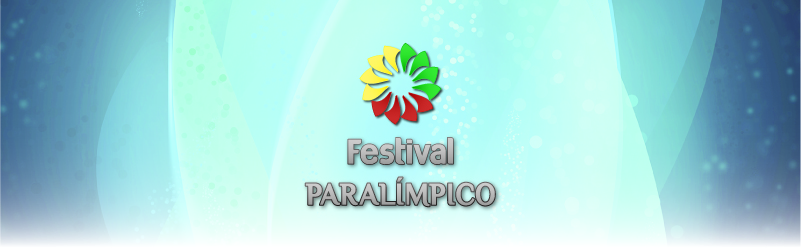 PROGRAMAÇÃO FESTIVAL PARALÍMPICOLocal: UFPelDia 02 de Julho (quinta-feira), das 15h às 17h:CAPACITAÇÃO (Público: ACADÊMICOS DE EDUCAÇÃO FÍSICA DA UFPel – Vagas ilimitadas) Cláudia Alfama (FADERS) e Pedro Paulo Guimaraes (Sogipa)Teoria dos eventos Paralímpicos e a explicação das classificações dos alunos/atletas com deficiência, e também a prática de algumas modalidades paralímpicas.Dia 02 de Julho (quinta-feira), das 19h30min às 21h30min:SEMINÁRIO (Público: ACADÊMICOS DE EDUCAÇÃO FÍSICA DA UFPel – Vagas ilimitadas) Maurício Stempniak de Lima (Atleta Paralímpico de Esgrima em Cadeira de Rodas) – Tema: Vivências do Esporte Paralímpico.Cláudia Regina Alfama - Especialista em Ética e Educação em Direitos Humanos (UFRGS) Coordenadora Técnica da FADERS. Tema: Abordagem com Cidadania: Atitudes que fazem a diferença. Alexandre Carriconde Marques – Prof. da Escola Superior de Educação Física da UFPel; Coordenador do Polo Regional de Desenvolvimento de Esporte e Lazer do RS (Região 7- UFPel). Tema: Esporte para Crianças e Jovens com Deficiência.__________________________________________________________________________________